Women's Meet & Mingle 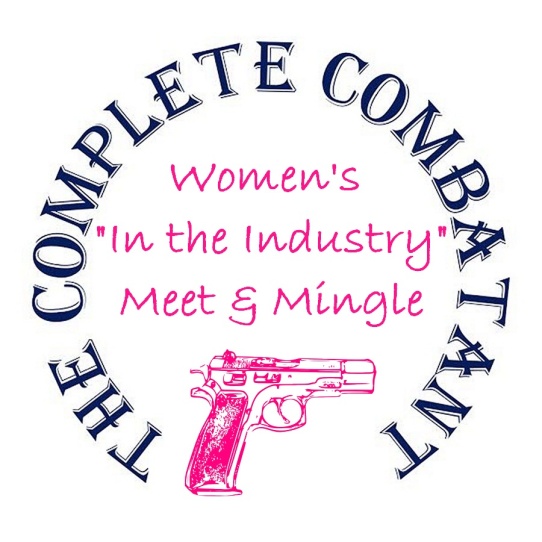 The Complete Combatant is excited to announce that we are hosting our 2nd Annual VIP event for women in the industry. The first one in May of 2017 was a HUGE success. I invite you to visit The Complete Combatant's website for details and photos! Our next Women's Meet & Mingle is on Sat. May 19th, 2018 from 12-4pm in Johns Creek, GA.This event will be a HIGHLIGHT of our guests year! With your help our 1.5 hour guest speaker will be Claude Werner aka The Tactical Professor. We will also provide awesome horderves and wine at one of the TOP 10 RESTURANTS in Johns Creek called Mari's Cucina and Social House (www.mariscucina.com). YOU will be lending a hand in helping women in the industry gain knowledge and meet MORE ladies in the biz. What a fantastic opportunity to be able to "pick the brains" of the ones that paved the path before us and meet ladies who offer NEW ideas. You will be helping The Complete Combatant offer a place for women to meet "like minded" ladies and build relationships to support business, networking to expand contacts and to explore our own personal growth in business, tactics, self-defense, marksmanship, professions & MORE!SPONSORSHIP OPPORTUNITIES:BRONZE SPONSORSHIP: $250Social media thank you, your business cards added to event SWAG bags and LOGO on our Women's Meet & Mingle website pageSILVER SPONSORSHIP: $500The ABOVE plus The Complete Combatant will add your business cards to OUR information bags that are handed out at the close of each TCC class GOLD SPONSORSHIP: $750The ABOVE plus we will promote your business on ALL of The Complete Combatant's social media outlets once a month for 12 monthsPLATINUM SPONSORSHIP: $1000The ABOVE plus The Complete Combatant will offer 15% off to all of YOUR referrals as a THANK YOU for your sponsorship (expiration date will apply)DOOR PRIZES & SWAG BAG LOOT NEEDED:We need DOOR PRIZES to raffle off and loot for our party SWAG bags. This is a fun way to help! DOOR PRIZES & SWAG can be anything that is cool, new, needed or fun! If you want to donate SWAG, there is no way to estimate how many guests we will have but our May 2017 WM&M MAXED out at 50 ladies and we hope for MORE in 2018! I am asking for 70 items each. If you donate a DOOR PRIZE or SWAG you will receive the "SILVER" sponsorship level THANK YOU!! SPONSORSHIPS can be sent via check (made out to Fusion MMA), by phone via credit card or via PayPal. Please write Women's Meet & Mingle May 2018 in the note/memo section: http://paypal.me/TheCompleteCombatantContact me (Shelley Hill) to give sponsorship via phone, to get the address on where to send your sponsorship check and/or your DOOR PRIZE or SWAG item donations.  Thank you for your consideration and we hope you choose to support your community through this AWESOME EVENT for the ladies! www.thecompletecombatant.com          Office: 678-290-2082          Shelley Hill Cell: 404-936-6986